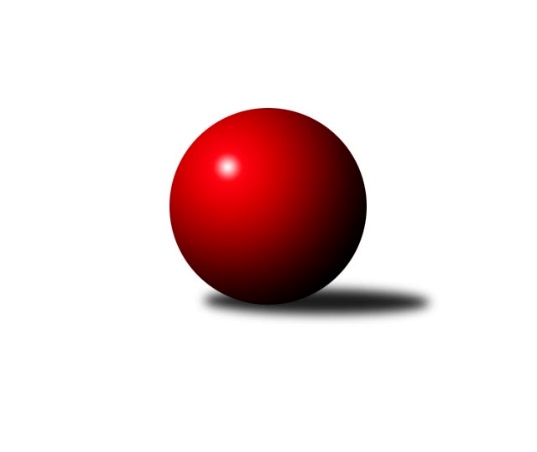 Č.5Ročník 2023/2024	12.10.2023Nejlepšího výkonu v tomto kole: 2510 dosáhlo družstvo: VSK ČVUT Praha BMistrovství Prahy 3 2023/2024Výsledky 5. kolaSouhrnný přehled výsledků:SK Rapid Praha 	- VSK ČVUT Praha B	1:7	2398:2510	4.0:8.0	9.10.SK Uhelné sklady B	- SK Uhelné sklady C	5:3	2382:2320	6.0:6.0	10.10.KK Slavia C	- TJ Sokol Praha-Vršovice C	5:3	2334:2230	9.0:3.0	10.10.SK Meteor Praha E	- SK Žižkov Praha D	6:2	2412:2365	7.5:4.5	11.10.KK Velké Popovice B	- TJ Sokol Rudná D	1:7	2171:2420	3.0:9.0	11.10.AC Sparta Praha C	- KK Konstruktiva Praha E	6:2	2489:2413	8.0:4.0	11.10.SC Olympia Radotín B	- TJ Astra Zahradní Město C	6:2	2359:2275	8.0:4.0	12.10.Tabulka družstev:	1.	SK Uhelné sklady B	5	4	0	1	26.5 : 13.5 	38.0 : 22.0 	 2382	8	2.	SK Meteor Praha E	5	4	0	1	25.5 : 14.5 	32.5 : 27.5 	 2290	8	3.	SC Olympia Radotín B	5	3	1	1	21.0 : 19.0 	28.5 : 31.5 	 2380	7	4.	VSK ČVUT Praha B	4	3	0	1	21.0 : 11.0 	28.0 : 20.0 	 2375	6	5.	AC Sparta Praha C	5	3	0	2	23.0 : 17.0 	34.0 : 26.0 	 2358	6	6.	SK Žižkov Praha D	5	3	0	2	22.0 : 18.0 	34.5 : 25.5 	 2416	6	7.	KK Konstruktiva Praha E	5	3	0	2	22.0 : 18.0 	31.5 : 28.5 	 2372	6	8.	SK Uhelné sklady C	4	2	1	1	19.0 : 13.0 	25.5 : 22.5 	 2352	5	9.	SK Rapid Praha	5	2	0	3	18.0 : 22.0 	28.0 : 32.0 	 2243	4	10.	TJ Sokol Rudná D	5	2	0	3	17.0 : 23.0 	26.0 : 34.0 	 2301	4	11.	KK Slavia C	4	1	0	3	13.0 : 19.0 	26.0 : 22.0 	 2301	2	12.	TJ Sokol Praha-Vršovice C	5	1	0	4	16.5 : 23.5 	23.5 : 36.5 	 2327	2	13.	TJ Astra Zahradní Město C	3	0	0	3	6.0 : 18.0 	13.5 : 22.5 	 2179	0	14.	KK Velké Popovice B	4	0	0	4	5.5 : 26.5 	14.5 : 33.5 	 2215	0Podrobné výsledky kola:	 SK Rapid Praha 	2398	1:7	2510	VSK ČVUT Praha B	František Pudil	 	 197 	 195 		392 	 0:2 	 447 	 	247 	 200		Jiří Tencar	Jiří Hofman	 	 194 	 226 		420 	 1:1 	 438 	 	213 	 225		Richard Glas	Petr Valta	 	 161 	 180 		341 	 0:2 	 412 	 	195 	 217		David Knoll	Josef Pokorný	 	 196 	 193 		389 	 0:2 	 417 	 	206 	 211		Tomáš Rejpal	Martin Podhola	 	 220 	 203 		423 	 2:0 	 346 	 	158 	 188		Jan Kosík	Antonín Tůma	 	 209 	 224 		433 	 1:1 	 450 	 	231 	 219		Richard Stojanrozhodčí: Vedoucí družstevNejlepší výkon utkání: 450 - Richard Stojan	 SK Uhelné sklady B	2382	5:3	2320	SK Uhelné sklady C	Tomáš Novák	 	 200 	 167 		367 	 0:2 	 400 	 	201 	 199		Jana Dušková	Jiří Bendl	 	 221 	 207 		428 	 1:1 	 390 	 	170 	 220		Bohumil Bazika	Pavel Černý	 	 225 	 208 		433 	 2:0 	 394 	 	187 	 207		Jiří Kuděj	Jiří Budil	 	 185 	 181 		366 	 1:1 	 369 	 	170 	 199		Antonín Knobloch	Zbyněk Sedlák	 	 173 	 172 		345 	 0:2 	 407 	 	186 	 221		Miroslav Plachý	Eva Kozáková	 	 219 	 224 		443 	 2:0 	 360 	 	182 	 178		Vlasta Novákovározhodčí:  Vedoucí družstevNejlepší výkon utkání: 443 - Eva Kozáková	 KK Slavia C	2334	5:3	2230	TJ Sokol Praha-Vršovice C	Přemysl Jonák	 	 206 	 188 		394 	 1:1 	 400 	 	201 	 199		Miroslav Kettner	Tomáš Rybka	 	 221 	 189 		410 	 2:0 	 324 	 	162 	 162		Luboš Kučera	Karel Bernat	 	 189 	 158 		347 	 1:1 	 365 	 	183 	 182		Miroslav Klabík	Nikola Zuzánková	 	 203 	 213 		416 	 2:0 	 385 	 	186 	 199		Pavel Brož	Lidmila Fořtová	 	 187 	 193 		380 	 1:1 	 390 	 	208 	 182		Josef Novotný	Michal Vorlíček	 	 188 	 199 		387 	 2:0 	 366 	 	171 	 195		Lukáš Pelánekrozhodčí: vedoucí družstevNejlepší výkon utkání: 416 - Nikola Zuzánková	 SK Meteor Praha E	2412	6:2	2365	SK Žižkov Praha D	Bohumil Fojt	 	 234 	 209 		443 	 1:1 	 442 	 	242 	 200		Miloslava Žďárková	Martin Smetana	 	 170 	 173 		343 	 0:2 	 420 	 	195 	 225		Adam Vaněček	Michal Mičo	 	 213 	 199 		412 	 2:0 	 375 	 	178 	 197		Václav Žďárek	Martin Povolný	 	 206 	 184 		390 	 2:0 	 339 	 	163 	 176		Petr Katz	Zuzana Edlmannová	 	 214 	 211 		425 	 2:0 	 389 	 	198 	 191		Jana Procházková	Miroslava Martincová	 	 208 	 191 		399 	 0.5:1.5 	 400 	 	208 	 192		Lubomír Čechrozhodčí:  Vedoucí družstevNejlepší výkon utkání: 443 - Bohumil Fojt	 KK Velké Popovice B	2171	1:7	2420	TJ Sokol Rudná D	Jan Kratochvíl	 	 157 	 180 		337 	 1:1 	 358 	 	180 	 178		Zdeněk Mora	Jana Beková	 	 156 	 183 		339 	 0:2 	 409 	 	212 	 197		Martin Berezněv	Jana Kvardová	 	 167 	 164 		331 	 0:2 	 416 	 	222 	 194		Karel Novotný	Jaruška Havrdová	 	 211 	 218 		429 	 1:1 	 454 	 	210 	 244		František Tureček	Jaroslav Pecka	 	 154 	 155 		309 	 0:2 	 392 	 	203 	 189		Petr Zelenka	Tomáš Vinš	 	 214 	 212 		426 	 1:1 	 391 	 	176 	 215		Jan Mařánekrozhodčí:  Vedoucí družstevNejlepší výkon utkání: 454 - František Tureček	 AC Sparta Praha C	2489	6:2	2413	KK Konstruktiva Praha E	Jiří Lankaš	 	 209 	 201 		410 	 2:0 	 389 	 	196 	 193		Stanislava Švindlová	Martin Dubský	 	 189 	 246 		435 	 2:0 	 392 	 	173 	 219		František Vondráček	Tomáš Sůva	 	 208 	 206 		414 	 1:1 	 387 	 	175 	 212		Eliška Fialová	Stanislav Řádek	 	 222 	 218 		440 	 2:0 	 374 	 	195 	 179		Milan Perman	Jan Červenka	 	 189 	 217 		406 	 0:2 	 436 	 	217 	 219		Libuše Zichová	Tomáš Sysala	 	 211 	 173 		384 	 1:1 	 435 	 	204 	 231		Zbyněk Léblrozhodčí:  Vedoucí družstevNejlepší výkon utkání: 440 - Stanislav Řádek	 SC Olympia Radotín B	2359	6:2	2275	TJ Astra Zahradní Město C	Květa Dvořáková	 	 197 	 204 		401 	 1:1 	 421 	 	220 	 201		Milan Mrvík	Miloš Dudek	 	 195 	 178 		373 	 0:2 	 423 	 	201 	 222		Tomáš Turnský	Pavla Šimková	 	 195 	 204 		399 	 2:0 	 383 	 	192 	 191		Daniel Volf	Martin Šimek	 	 237 	 220 		457 	 2:0 	 335 	 	176 	 159		Jan Seidl	Pavel Šimek	 	 185 	 185 		370 	 2:0 	 357 	 	184 	 173		Roman Mrvík	Vladimír Dvořák	 	 192 	 167 		359 	 1:1 	 356 	 	178 	 178		Pavel Kratochvílrozhodčí:  Vedoucí družstevNejlepší výkon utkání: 457 - Martin ŠimekPořadí jednotlivců:	jméno hráče	družstvo	celkem	plné	dorážka	chyby	poměr kuž.	Maximum	1.	Pavel Forman 	KK Slavia C	446.67	309.0	137.7	5.3	3/4	(453)	2.	Jiří Škoda 	VSK ČVUT Praha B	444.50	306.0	138.5	8.5	2/3	(463)	3.	Adam Vaněček 	SK Žižkov Praha D	442.50	307.4	135.1	5.8	2/2	(490)	4.	Pavel Černý 	SK Uhelné sklady B	437.75	301.3	136.5	7.0	2/3	(457)	5.	Martin Šimek 	SC Olympia Radotín B	429.67	296.3	133.3	8.1	3/3	(457)	6.	Libuše Zichová 	KK Konstruktiva Praha E	429.25	295.8	133.5	8.5	2/2	(448)	7.	Richard Glas 	VSK ČVUT Praha B	428.50	294.7	133.8	7.5	3/3	(462)	8.	Jiří Tencar 	VSK ČVUT Praha B	427.00	299.5	127.5	12.5	2/3	(447)	9.	Karel Němeček 	TJ Sokol Praha-Vršovice C	421.67	285.7	136.0	6.3	3/4	(485)	10.	David Knoll 	VSK ČVUT Praha B	420.33	292.7	127.7	8.3	3/3	(450)	11.	Bohumil Fojt 	SK Meteor Praha E	420.13	300.3	119.9	11.4	2/2	(454)	12.	Jiří Bendl 	SK Uhelné sklady B	419.00	288.6	130.4	5.7	3/3	(428)	13.	Petra Šimková 	SC Olympia Radotín B	418.50	293.0	125.5	9.8	2/3	(459)	14.	Jaruška Havrdová 	KK Velké Popovice B	418.00	297.0	121.0	10.3	4/4	(441)	15.	Martin Dubský 	AC Sparta Praha C	417.00	281.6	135.4	7.6	3/3	(469)	16.	Tomáš Turnský 	TJ Astra Zahradní Město C	416.50	293.0	123.5	7.5	2/3	(423)	17.	Jiří Kuděj 	SK Uhelné sklady C	415.00	276.5	138.5	6.0	2/2	(436)	18.	Miloslava Žďárková 	SK Žižkov Praha D	414.17	287.2	127.0	8.8	2/2	(442)	19.	Jindra Kafková 	SK Uhelné sklady C	412.25	292.3	120.0	8.5	2/2	(431)	20.	Zbyněk Lébl 	KK Konstruktiva Praha E	411.75	295.3	116.5	11.6	2/2	(435)	21.	Eva Kozáková 	SK Uhelné sklady B	408.67	286.2	122.5	9.3	3/3	(443)	22.	Stanislav Řádek 	AC Sparta Praha C	408.44	291.4	117.0	8.6	3/3	(440)	23.	Radek Pauk 	SC Olympia Radotín B	407.00	298.7	108.3	10.0	3/3	(418)	24.	Martin Podhola 	SK Rapid Praha 	406.22	280.6	125.7	6.8	3/3	(431)	25.	Zbyněk Sedlák 	SK Uhelné sklady B	405.67	295.8	109.8	11.5	3/3	(432)	26.	Jan Červenka 	AC Sparta Praha C	404.56	277.8	126.8	7.1	3/3	(453)	27.	Tomáš Rybka 	KK Slavia C	404.25	284.3	120.0	11.0	4/4	(426)	28.	Lubomír Čech 	SK Žižkov Praha D	403.25	281.5	121.8	9.5	2/2	(409)	29.	Miroslav Kettner 	TJ Sokol Praha-Vršovice C	401.00	276.8	124.3	7.9	4/4	(442)	30.	Renáta Francová 	SC Olympia Radotín B	399.50	279.5	120.0	11.8	2/3	(416)	31.	Bohumil Bazika 	SK Uhelné sklady C	399.50	284.2	115.3	11.2	2/2	(419)	32.	Milan Perman 	KK Konstruktiva Praha E	397.50	274.5	123.0	9.5	2/2	(406)	33.	Tomáš Vinš 	KK Velké Popovice B	397.25	280.5	116.8	12.8	4/4	(426)	34.	Jana Procházková 	SK Žižkov Praha D	397.00	274.6	122.4	10.5	2/2	(418)	35.	Václav Žďárek 	SK Žižkov Praha D	395.00	277.0	118.0	8.8	2/2	(416)	36.	Dana Školová 	SK Uhelné sklady B	394.33	268.7	125.7	8.7	3/3	(433)	37.	Tomáš Sůva 	AC Sparta Praha C	394.22	277.3	116.9	11.1	3/3	(418)	38.	Tomáš Rejpal 	VSK ČVUT Praha B	394.17	283.7	110.5	12.0	3/3	(424)	39.	Ludmila Kaprová 	KK Velké Popovice B	394.00	272.0	122.0	9.3	3/4	(423)	40.	Lidmila Fořtová 	KK Slavia C	393.00	271.3	121.7	9.7	3/4	(438)	41.	Petra Grulichová 	SK Meteor Praha E	392.50	284.8	107.8	11.5	2/2	(412)	42.	Pavel Šimek 	SC Olympia Radotín B	392.00	285.2	106.8	12.8	3/3	(406)	43.	Jiří Hofman 	SK Rapid Praha 	391.50	288.5	103.0	11.0	2/3	(444)	44.	František Tureček 	TJ Sokol Rudná D	390.00	270.9	119.1	9.9	4/4	(454)	45.	Květa Dvořáková 	SC Olympia Radotín B	389.67	282.2	107.5	9.5	2/3	(427)	46.	Petr Zelenka 	TJ Sokol Rudná D	389.50	281.0	108.5	13.8	4/4	(409)	47.	Antonín Tůma 	SK Rapid Praha 	388.67	271.0	117.7	11.2	3/3	(433)	48.	Milan Mrvík 	TJ Astra Zahradní Město C	388.00	282.3	105.7	13.7	3/3	(421)	49.	Zuzana Edlmannová 	SK Meteor Praha E	387.25	299.5	87.8	17.4	2/2	(439)	50.	Stanislava Švindlová 	KK Konstruktiva Praha E	386.25	280.7	105.6	12.0	2/2	(412)	51.	Miroslav Klabík 	TJ Sokol Praha-Vršovice C	385.13	275.0	110.1	9.9	4/4	(438)	52.	Zdeněk Mora 	TJ Sokol Rudná D	385.13	283.8	101.4	14.0	4/4	(436)	53.	Michal Vorlíček 	KK Slavia C	384.67	263.3	121.3	10.0	3/4	(387)	54.	Jiřina Beranová 	KK Konstruktiva Praha E	383.00	277.8	105.2	10.8	2/2	(405)	55.	Pavel Kratochvíl 	TJ Astra Zahradní Město C	382.00	275.0	107.0	10.0	2/3	(408)	56.	Lukáš Pelánek 	TJ Sokol Praha-Vršovice C	382.00	276.3	105.7	13.0	3/4	(400)	57.	Antonín Knobloch 	SK Uhelné sklady C	381.50	282.8	98.8	15.5	2/2	(417)	58.	Karel Novotný 	TJ Sokol Rudná D	381.33	282.0	99.3	15.7	3/4	(416)	59.	Josef Pokorný 	SK Rapid Praha 	380.44	270.2	110.2	9.6	3/3	(426)	60.	Pavel Brož 	TJ Sokol Praha-Vršovice C	379.67	281.3	98.3	12.7	3/4	(399)	61.	Eliška Fialová 	KK Konstruktiva Praha E	378.50	277.5	101.0	14.5	2/2	(387)	62.	Martin Berezněv 	TJ Sokol Rudná D	377.67	287.0	90.7	17.5	3/4	(409)	63.	Miroslava Martincová 	SK Meteor Praha E	376.38	284.5	91.9	16.0	2/2	(429)	64.	Jiří Budil 	SK Uhelné sklady B	375.00	283.2	91.8	13.8	3/3	(389)	65.	Pavla Šimková 	SC Olympia Radotín B	373.00	265.3	107.7	10.3	3/3	(399)	66.	Vladimír Dvořák 	SC Olympia Radotín B	371.17	267.7	103.5	14.2	2/3	(423)	67.	Michal Mičo 	SK Meteor Praha E	371.00	274.7	96.3	15.7	2/2	(412)	68.	Kristina Řádková 	AC Sparta Praha C	369.67	277.3	92.3	13.0	3/3	(386)	69.	Daniel Volf 	TJ Astra Zahradní Město C	369.00	275.0	94.0	12.3	3/3	(383)	70.	Jiří Lankaš 	AC Sparta Praha C	368.83	266.7	102.2	12.5	3/3	(410)	71.	František Vondráček 	KK Konstruktiva Praha E	368.50	260.9	107.6	13.6	2/2	(392)	72.	Michal Rett 	KK Slavia C	367.00	254.3	112.7	11.7	3/4	(397)	73.	Martin Povolný 	SK Meteor Praha E	365.67	276.0	89.7	15.3	2/2	(390)	74.	Karel Bernat 	KK Slavia C	365.00	264.3	100.8	15.0	4/4	(385)	75.	Luboš Kučera 	TJ Sokol Praha-Vršovice C	362.88	263.3	99.6	12.3	4/4	(391)	76.	Roman Mrvík 	TJ Astra Zahradní Město C	354.67	267.0	87.7	12.3	3/3	(367)	77.	Jan Kosík 	VSK ČVUT Praha B	354.00	263.7	90.3	20.7	3/3	(420)	78.	Petr Valta 	SK Rapid Praha 	352.67	261.9	90.8	15.1	3/3	(411)	79.	Tomáš Kuneš 	VSK ČVUT Praha B	352.25	262.3	90.0	18.3	2/3	(386)	80.	Miloš Endrle 	SK Uhelné sklady B	352.00	272.3	79.8	21.3	2/3	(383)	81.	Jan Kratochvíl 	KK Velké Popovice B	347.00	259.7	87.3	16.7	3/4	(360)	82.	Jana Kvardová 	KK Velké Popovice B	343.50	252.8	90.8	17.0	4/4	(375)	83.	Renata Antonů 	SK Uhelné sklady C	338.50	258.5	80.0	16.0	2/2	(345)	84.	Vojtěch Roubal 	SK Rapid Praha 	326.00	247.5	78.5	17.5	2/3	(328)	85.	Jaroslav Pecka 	KK Velké Popovice B	311.00	244.3	66.8	24.0	4/4	(356)	86.	Jan Seidl 	TJ Astra Zahradní Město C	307.33	238.0	69.3	24.3	3/3	(335)		Bohumír Musil 	KK Konstruktiva Praha E	457.00	300.0	157.0	3.0	1/2	(457)		Richard Stojan 	VSK ČVUT Praha B	450.00	299.0	151.0	4.0	1/3	(450)		Pavla Hřebejková 	SK Žižkov Praha D	445.00	298.0	147.0	5.0	1/2	(445)		Tomáš Herman 	SK Žižkov Praha D	422.67	293.3	129.3	9.0	1/2	(441)		Tomáš Bek 	KK Velké Popovice B	419.00	289.0	130.0	8.0	1/4	(419)		Miroslav Plachý 	SK Uhelné sklady C	405.50	273.0	132.5	7.0	1/2	(407)		Libor Sýkora 	TJ Sokol Praha-Vršovice C	398.00	284.5	113.5	10.0	2/4	(405)		Jan Mařánek 	TJ Sokol Rudná D	396.50	283.5	113.0	10.0	2/4	(402)		Přemysl Jonák 	KK Slavia C	394.00	291.0	103.0	9.0	1/4	(394)		Nikola Zuzánková 	KK Slavia C	393.00	282.0	111.0	11.5	2/4	(416)		Daniela Daňková 	SK Uhelné sklady C	391.50	282.5	109.0	11.0	1/2	(405)		Michal Truksa 	SK Žižkov Praha D	391.00	275.8	115.3	11.0	1/2	(405)		Jaroslav Klíma 	SK Uhelné sklady C	384.00	265.0	119.0	8.0	1/2	(384)		Josef Novotný 	TJ Sokol Praha-Vršovice C	383.50	280.3	103.3	11.0	2/4	(390)		Marek Tichý 	TJ Astra Zahradní Město C	383.00	270.0	113.0	8.0	1/3	(383)		Jitka Kudějová 	SK Uhelné sklady C	383.00	270.0	113.0	10.0	1/2	(383)		Jana Dušková 	SK Uhelné sklady C	382.67	272.7	110.0	7.7	1/2	(400)		František Pudil 	SK Rapid Praha 	379.33	268.7	110.7	13.3	1/3	(392)		Olga Brožová 	SK Uhelné sklady B	379.00	276.0	103.0	11.0	1/3	(379)		Tomáš Novák 	SK Uhelné sklady B	377.33	271.3	106.0	10.3	1/3	(384)		Jaroslav Mařánek 	TJ Sokol Rudná D	375.00	260.0	115.0	10.0	1/4	(375)		Tomáš Sysala 	AC Sparta Praha C	374.67	267.0	107.7	11.7	1/3	(384)		Miloš Dudek 	SC Olympia Radotín B	373.00	262.0	111.0	14.0	1/3	(373)		Michal Majer 	TJ Sokol Rudná D	373.00	264.5	108.5	13.5	2/4	(394)		Milan Drhovský 	TJ Sokol Rudná D	370.50	277.0	93.5	17.8	2/4	(410)		Jana Fojtová 	SK Meteor Praha E	362.50	277.5	85.0	17.5	1/2	(382)		Vlasta Nováková 	SK Uhelné sklady C	360.00	266.0	94.0	13.0	1/2	(360)		Martin Smetana 	SK Meteor Praha E	356.00	261.0	95.0	16.5	1/2	(369)		Petr Švenda 	SK Rapid Praha 	347.00	260.0	87.0	18.0	1/3	(347)		Petr Katz 	SK Žižkov Praha D	339.00	250.0	89.0	20.0	1/2	(339)		Jana Beková 	KK Velké Popovice B	339.00	260.0	79.0	23.0	1/4	(339)		František Havlík 	SK Žižkov Praha D	308.00	221.0	87.0	25.0	1/2	(308)		Tomáš King 	VSK ČVUT Praha B	305.00	226.0	79.0	20.5	1/3	(323)		Petr Kopecký 	TJ Astra Zahradní Město C	301.00	240.0	61.0	24.0	1/3	(301)		Michal Fořt 	KK Slavia C	171.00	135.0	36.0	12.0	1/4	(171)Sportovně technické informace:Starty náhradníků:registrační číslo	jméno a příjmení 	datum startu 	družstvo	číslo startu26913	Petr Katz	11.10.2023	SK Žižkov Praha D	1x21204	Miloš Dudek	12.10.2023	SC Olympia Radotín B	1x27372	Jana Beková	11.10.2023	KK Velké Popovice B	1x
Hráči dopsaní na soupisku:registrační číslo	jméno a příjmení 	datum startu 	družstvo	Program dalšího kola:6. kolo16.10.2023	po	17:00	SK Rapid Praha  - SC Olympia Radotín B	17.10.2023	út	17:30	SK Uhelné sklady C - SK Meteor Praha E	18.10.2023	st	17:00	TJ Sokol Praha-Vršovice C - KK Velké Popovice B	18.10.2023	st	17:00	SK Žižkov Praha D - KK Slavia C	18.10.2023	st	18:30	KK Konstruktiva Praha E - SK Uhelné sklady B	19.10.2023	čt	17:30	TJ Astra Zahradní Město C - AC Sparta Praha C	19.10.2023	čt	17:30	VSK ČVUT Praha B - TJ Sokol Rudná D	Nejlepší šestka kola - absolutněNejlepší šestka kola - absolutněNejlepší šestka kola - absolutněNejlepší šestka kola - absolutněNejlepší šestka kola - dle průměru kuželenNejlepší šestka kola - dle průměru kuželenNejlepší šestka kola - dle průměru kuželenNejlepší šestka kola - dle průměru kuželenNejlepší šestka kola - dle průměru kuželenPočetJménoNázev týmuVýkonPočetJménoNázev týmuPrůměr (%)Výkon2xMartin ŠimekRadotín B4572xEva KozákováUS B116.024431xFrantišek TurečekRudná D4541xFrantišek TurečekRudná D116.024541xRichard StojanČVUT Praha B4502xPavel ČernýUS B113.44331xJiří TencarČVUT Praha B4471xMartin ŠimekRadotín B112.414573xBohumil FojtMeteor E4431xJiří BendlUS B112.094281xEva KozákováUS B4431xRichard StojanČVUT Praha B111.35450